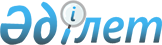 О внесении изменения в постановление Правительства Республики Казахстан от 20 марта 2014 года № 248 "Об определении регионов для расселения оралманов"
					
			Утративший силу
			
			
		
					Постановление Правительства Республики Казахстан от 8 июля 2014 года № 783. Утратило силу постановлением Правительства Республики Казахстан от 18 февраля 2016 года № 83      Сноска. Утратило силу постановлением Правительства РК от 18.02.2016 № 83 (вводится в действие по истечении десяти календарных дней после дня его первого официального опубликования).      Правительство Республики Казахстан ПОСТАНОВЛЯЕТ:



      1. Внести в постановление Правительства Республики Казахстан от 20 марта 2014 года № 248 «Об определении регионов для расселения оралманов» следующее изменение:



      приложение к указанному постановлению изложить в новой редакции согласно приложению к настоящему постановлению.



      2. Настоящее постановление вводится в действие по истечении десяти календарных дней после дня его первого официального опубликования.      Премьер-Министр

      Республики Казахстан                       К. Масимов

Приложение         

к постановлению Правительства

Республики Казахстан     

от 8 июля 2014 года № 783 Приложение        

к постановлению Правительства

Республики Казахстан    

от 20 марта 2014 года № 248  Регионы для расселения оралманов      1. Акмолинская область

      2. Актюбинская область

      3. Алматинская область

      4. Атырауская область

      5. Восточно-Казахстанская область

      6. Жамбылская область

      7. Западно-Казахстанская область

      8. Карагандинская область

      9. Костанайская область

      10. Кызылординская область

      11. Мангистауская область

      12. Павлодарская область

      13. Северо-Казахстанская область

      14. Южно-Казахстанская область
					© 2012. РГП на ПХВ «Институт законодательства и правовой информации Республики Казахстан» Министерства юстиции Республики Казахстан
				